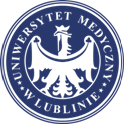 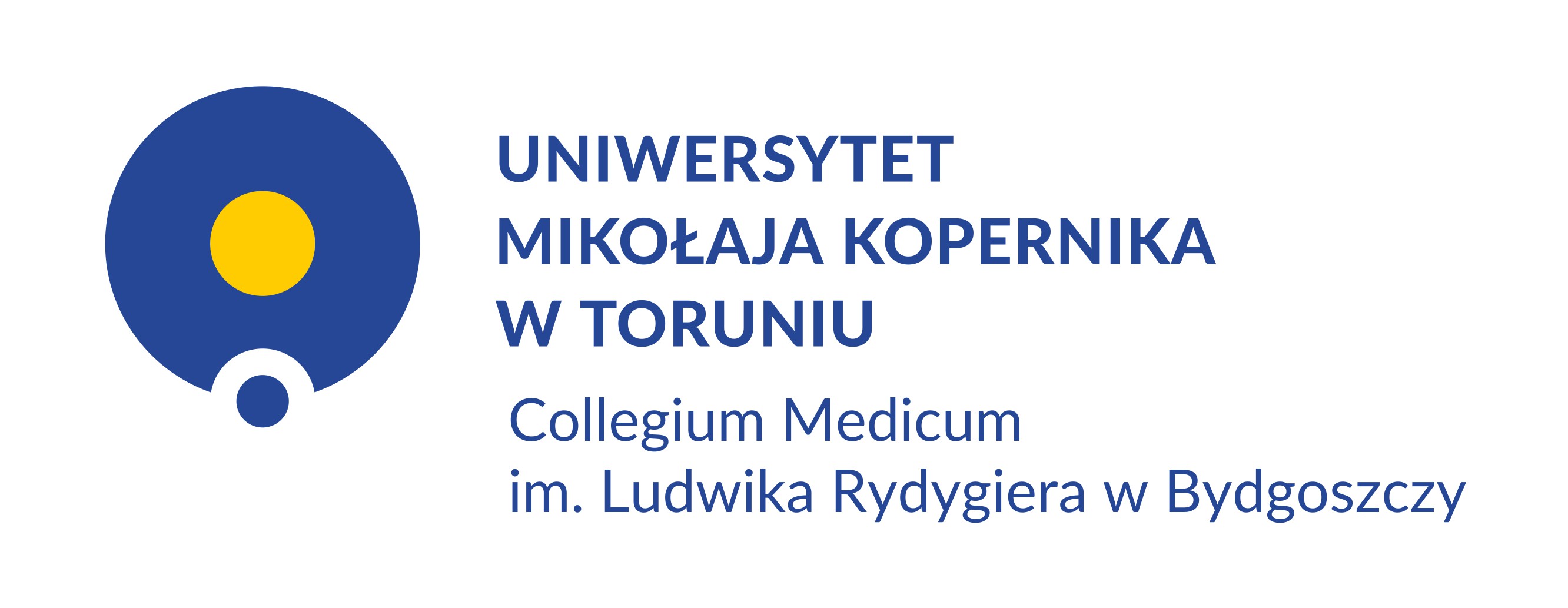 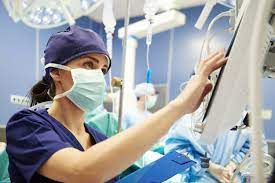 Zakład Podstaw Pielęgniarstwa Uniwersytetu Medycznego w LublinieZakład Pielęgniarstwa Neurologicznego i Neurochirurgicznego Collegium Medicum w Bydgoszczy Uniwersytetu Mikołaja Kopernika w ToruniuPracownia Umiejętności Klinicznych Uniwersytetu Medycznego w Lubliniezapraszają naOgólnopolską Konferencję Naukowo-Szkoleniową„Współczesne pielęgniarstwo - nauka i praktyka”Lublin, 27 marca 2024 rokuPatronat honorowy:JM RektorUniwersytetu Medycznego w LublinieProf. dr hab. n. med. Wojciech ZałuskaPatronat medialny: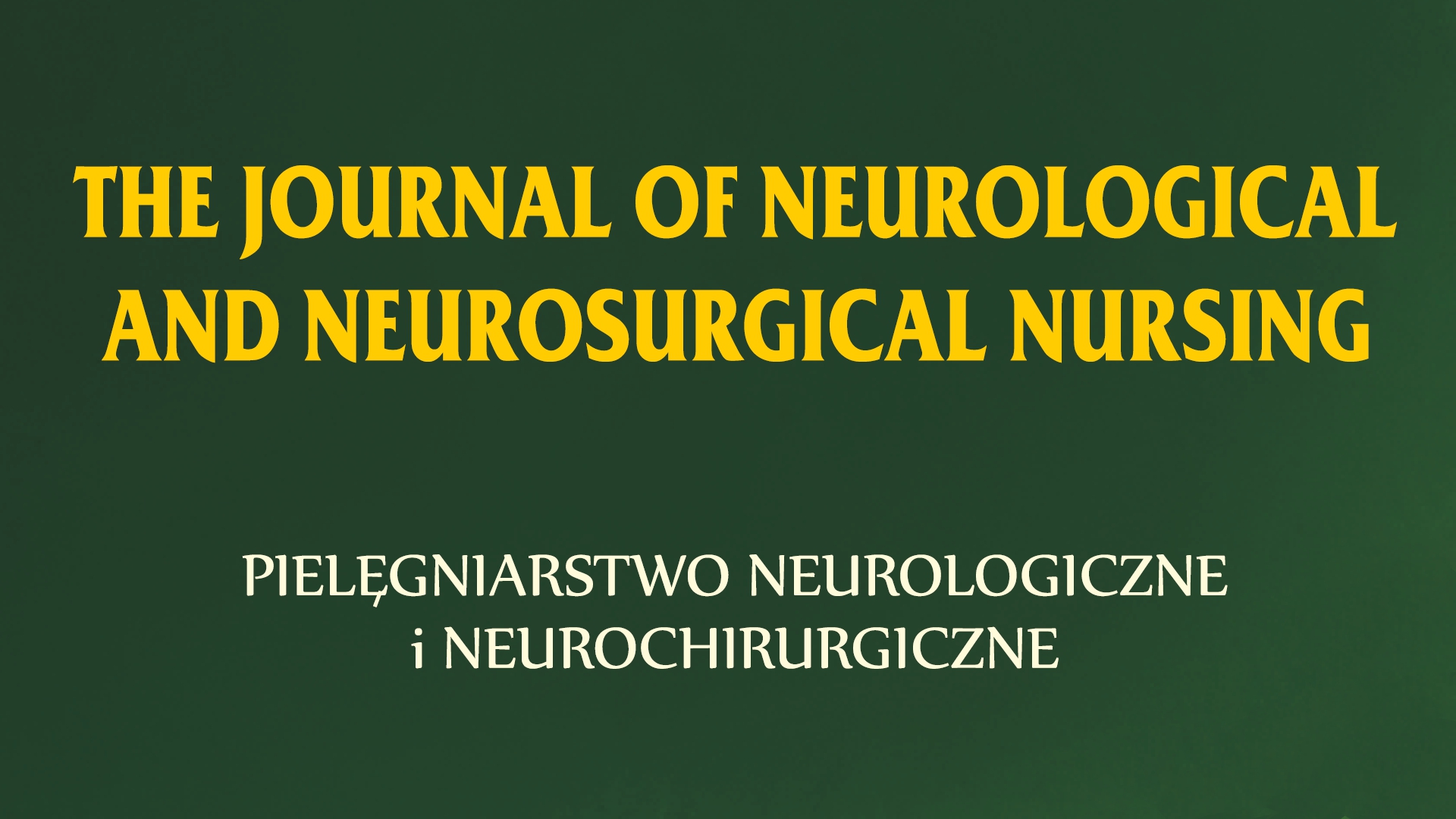 Miejsce konferencji: konferencja odbędzie się w wersji zdalnej o godz. 15:30Proponowana tematyka konferencji:Badania naukowe w pielęgniarstwie a praktyka zawodowaRozwój praktyki klinicznejWspółpraca w zespole interprofesjonalnymPromocja zdrowia i edukacja zdrowotnaWspółczesne kształcenie medyczneSesja studencka i doktorantówZgłoszenia prosimy nadsyłać do 6 marca 2024 rokuPodczas konferencji przewidziane są referaty oraz sesja e-posterów. Organizatorzy planują wydanie Książki streszczeń w wersji elektronicznej.Czas wydania Książki streszczeń zależeć będzie od czasu wpłynięcia oświadczeń autorów!!!Udział w konferencji jest BEZPŁATNYOsoby zainteresowane publikacją w czasopiśmie Pielęgniarstwo Neurologiczne i Neurochirurgiczne prosimy o zgłaszanie artykułów bezpośrednio do czasopisma: https://apcz.umk.pl/PNIN/indexZgłoszone prace podlegają standardowej procedurze recenzowania zgodnie z wytycznymi czasopisma.Ważne terminy:- do 6 marca 2024 roku – przyjmowanie zgłoszeń na konferencję- do 6 marca 2024 roku – przyjmowanie streszczeń wystąpień- 27 marca 2024 roku - konferencjaAdres do korespondencji i nadsyłania zgłoszeń:puk@umlub.plAdres do nadsyłania oświadczeń do streszczeń:Pracownia Umiejętności Klinicznych 
Katedra Rozwoju Pielęgniarstwa 
Wydział Nauk o Zdrowiu Uniwersytet Medyczny w Lublinie 
ul. S. Staszica 4-6 
20-081 Lublin 
tel. 81 448 68 00puk@umlub.plWraz z kartą zgłoszeniową prosimy o przesłanie ewentualnego streszczenia pracy oraz skanu podpisanej klauzuli RODO.Prosimy o przesłanie karty zgłoszenia tylko przez pierwszego autora lub osobę prezentującą pracę.Wszyscy współautorzy otrzymają również certyfikat uczestnictwa w konferencji bez konieczności przesłania karty zgłoszenia.Szczegółowe informacje organizacyjne (w tym informacje o narzędziu/platformie do zdalnego udziału w konferencji) zostaną przesłane osobom zgłaszającym udział w konferencji.UWAGA:Kartę zgłoszenia należy przesłać w formacie edytowalnym WORD (nie PDF)Prosimy nie wklejać skanów karty w WORD bo jest to nieedytowalne.Podpis na karcie zgłoszeniowej może być wklejony lub podpisany zwykłą czcionką.Oświadczenie autora streszczenia musi być podpisane odręcznie i przesłane na adres korespondencyjny lub podpisane podpisem elektronicznym i przesłane na adres e-mail.Streszczenia bez podpisanego oświadczenia nie będą mogły zostać opublikowane w Książce streszczeń.Każdy współautor streszczenia musi podpisać oświadczenie.Opiekun pracy nie podpisuje oświadczenia do streszczenia.